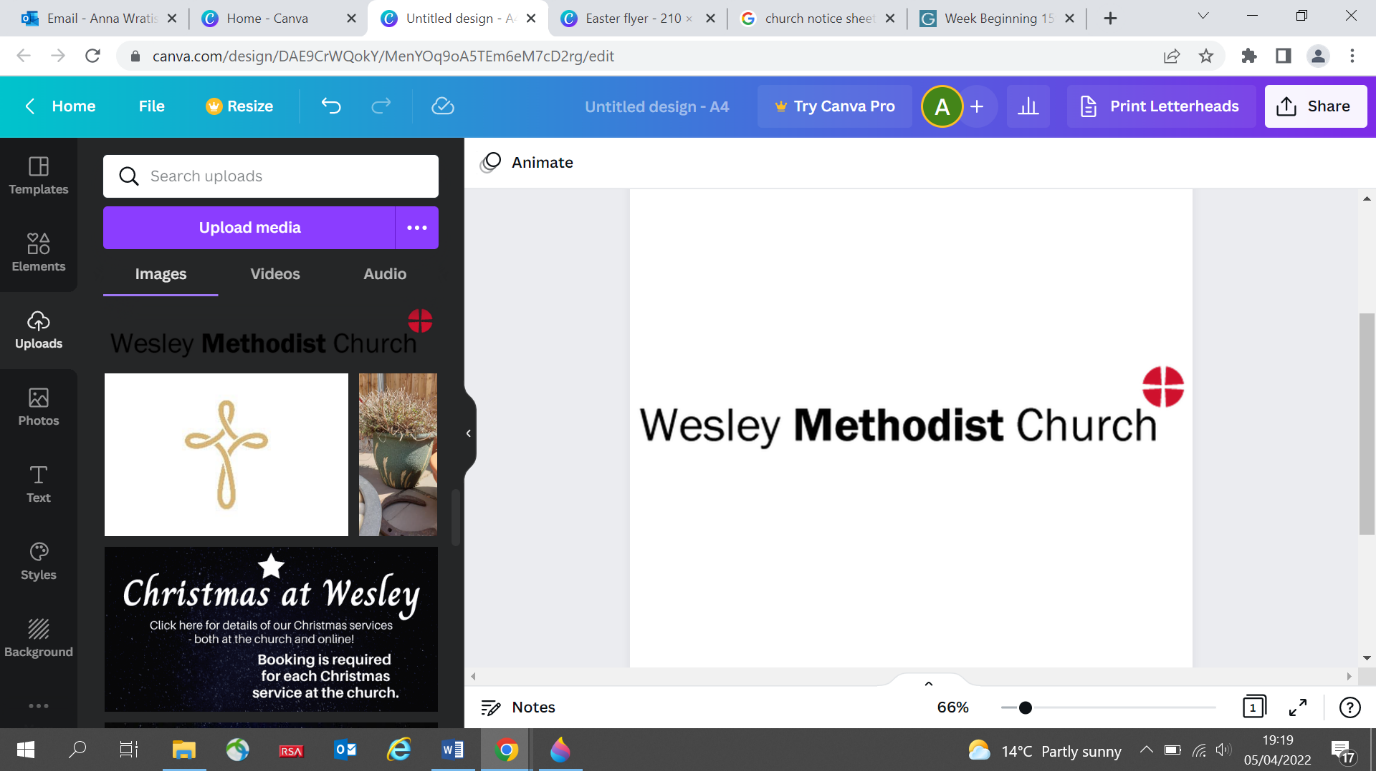 3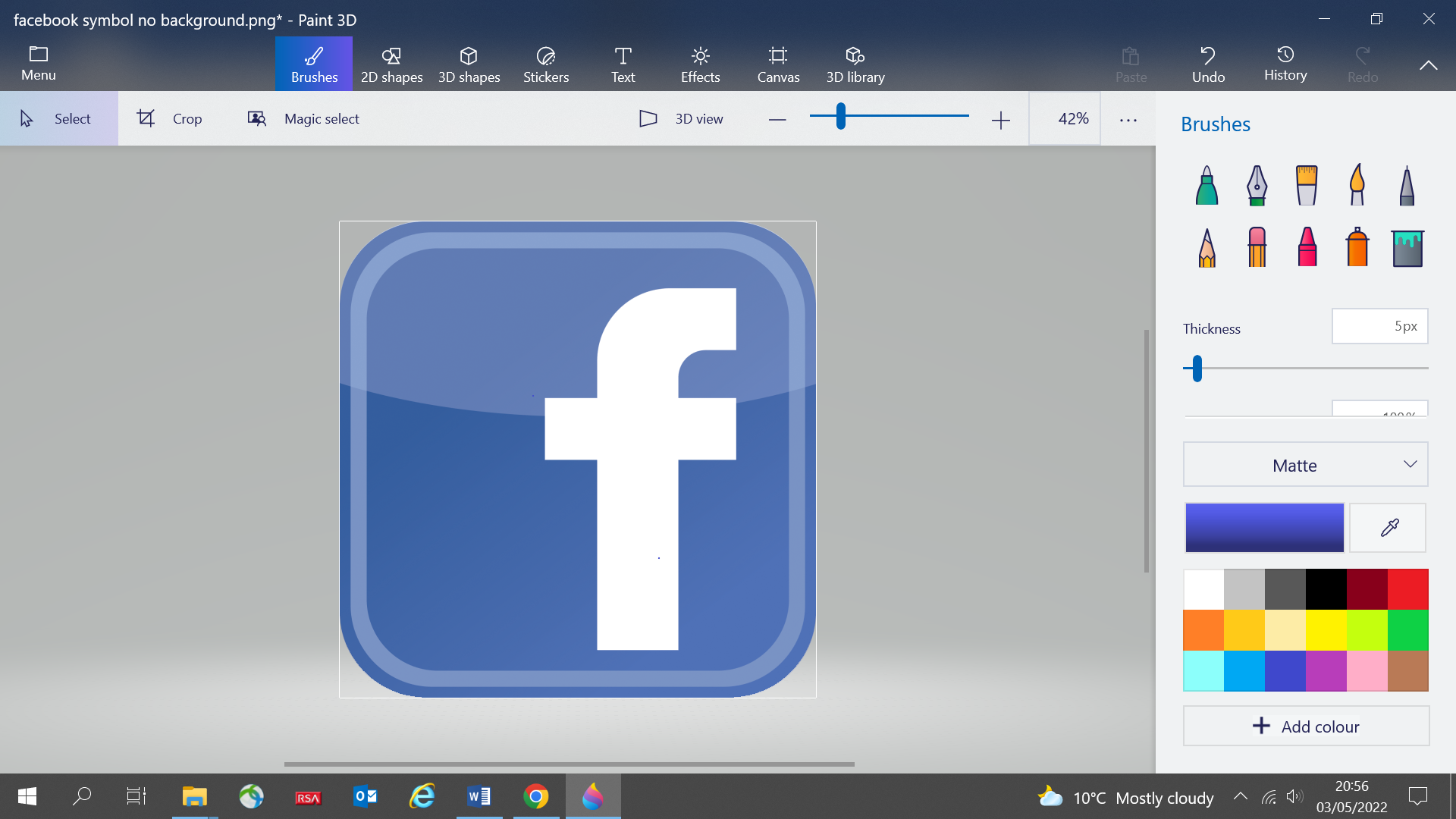 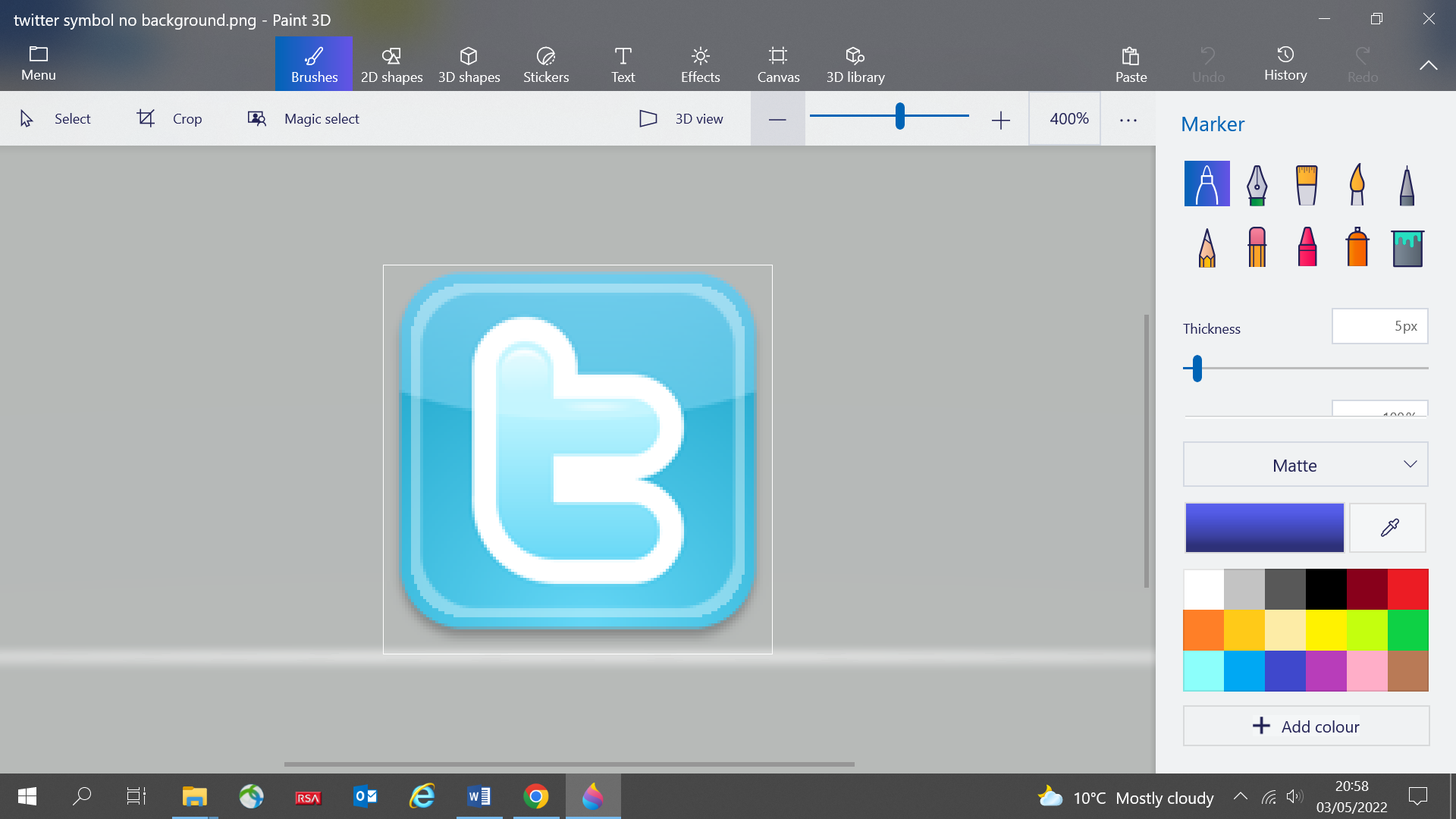 Sanctuary Café Open - Fri 10-12/Sat 10-1pmTEA/COFFEE/HOMEMADE CAKESWesley Lunches – THURSDAY 13th April 2023Cost £7 – Jacket Potato/Salad/DessertTel: 01702 714213 to bookCORONATION LUNCH – 7TH MAY 2023IF YOU WANT TO COME, PLEASE ADD YOUR NAME TOTHE SIGN-UP LIST TODAY.We need to confirm numbers by 16th AprilCost £8 per person - £20 Family TicketJune ChildsFOODBANKWesley collects and delivers donations to Southend Foodbank throughout the year.  Your donations are very gratefully received.  The items currently needed (listed as ‘urgent’) at Southend Foodbank are:Tinned carrots; peas; sweetcorn; vegetables; potatoes; chilli; curry; jam; long life fruit juice; toiletries – shower gel; shampoo; deodorant.Thank you for all you are able to give.MESSAGE FROM ALAN SEVERNEThe Organ Tuner is coming on the 31st March.Remedial works on the damp in the porch are scheduled to start on the 14th of April and expected to run for three weeks.  At some points during this period access to the church will be through the choir door.  There will inevitably be some noise and inconvenience and I apologise in advance for this.Alan